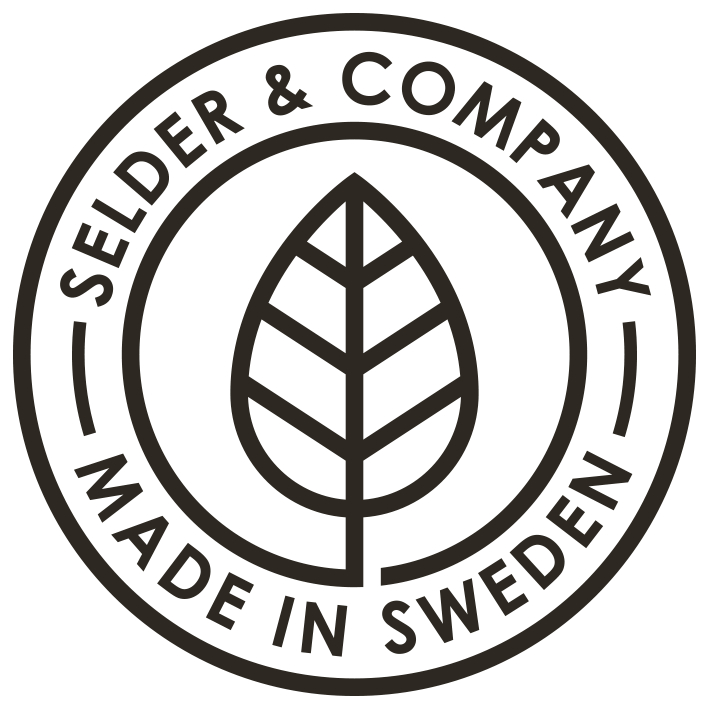 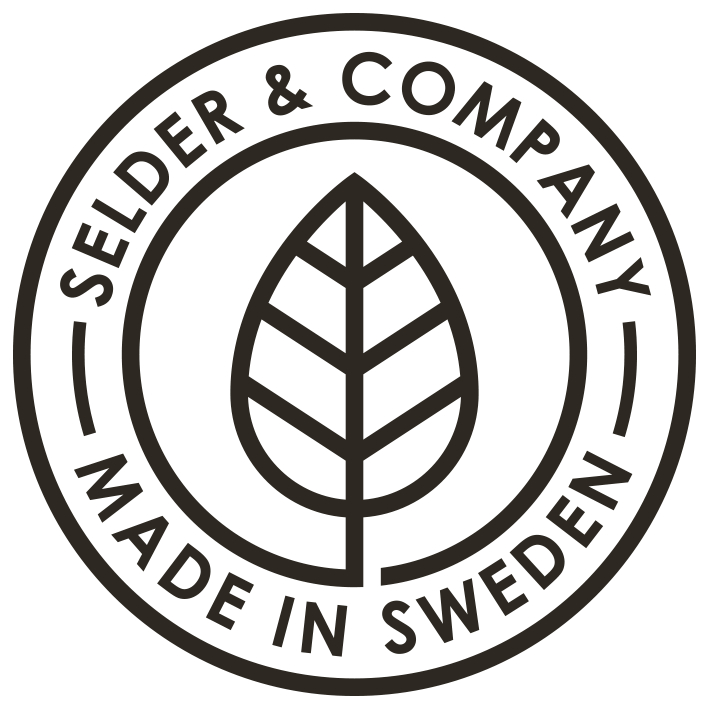 SELDER & COMPANY ABBRUKSANVISNING FÖR GOLVSÅPAwww.selder.com30.12.2020Påför GOLVSÅPA med en bred pensel. Flytta från ställen som är mättade till ställen som ännu absorberar såpa. Fortsätt tills hela ytan är mättad. Avlägsna sedan överskottet. När ytan är helt torr kan du polera eller torka av med kallt vatten. När det börjar bli svårt att avlägsna smuts med kallt vatten, skura golvet rent och låt det torka. Upprepa sedan såpbehandlingen.OBS: GOLVSÅPA löser upp linoljefärg och angriper aluminium.ARBETSSKYDDAnvänd handskar när du arbetar med såpan, då den torkar ut huden. Akta ögonen, då såpan är starkt irriterande.